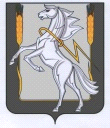 Совет депутатов Саккуловского сельского поселенияСосновского района Челябинской области	пятого  созыва	Р Е Ш Е Н И Еп. Саккуловоот 03 августа 20__17__г. № ____37__Об  утверждения перечня  имущества, находящегося                                                                                  в  муниципальной   собственности       Саккуловского                                                                                             сельского поселения, предназначенного для передачи                                                                                               в    аренду    субъектам       малого       и         среднего                                                                    предпринимательства  и  организациям,  образующим                                                             инфраструктуру   поддержки   субъектов   малого     и                                                                             среднего предпринимательства в новой редакции            В соответствии с Федеральным законом от 24.07.2007 г. № 209-ФЗ «О развитии малого и среднего предпринимательства в Российской Федерации», Методическими рекомендациями по оказанию имущественной поддержки субъектам малого и среднего предпринимательства и организациям, образующим инфраструктуру поддержки субъектов малого и среднего предпринимательства, утвержденные Советом директоров АО «Корпорации «МСП» от 17.04.2017 г. ,Совет депутатов Саккуловского сельского поселения Сосновского района Челябинской области пятого созываР Е Ш А Е Т:       1.Утвердить перечень имущества, находящегося в муниципальной   собственности Саккуловского сельского поселения, предназначенного                                                                                                                                                                                                                      для  передачи в аренду субъектам  малого  и  среднего  предпринимательства и организациям, образующим инфраструктуру поддержки субъектов малого и среднего предпринимательства (далее именуется Перечень)в новой редакции согласно Приложению № 1.                                                                                          2. Недвижимое имущество, включенное в Перечень может использоваться исключительно в целях предоставления его во владение и (или) пользование субъектам малого и среднего предпринимательства и организациям, образующим инфраструктуру поддержки субъектов малого и среднего предпринимательства.        3.  Решение Совета депутатов Саккуловского сельского поселения четвертого созыва  № 09 от 17.02.2016 г. «Об утверждении перечня имущества, находящегося в муниципальной собственности Саккуловского сельского поселения, предназначенного для передачи в аренду субъектов малого и среднего предпринимательства и организациям, образующим инфраструктуру поддержки субъектов малого и среднего предпринимательства в новой редакции»  считать утратившим силу.Глава Саккуловскогосельского поселения                                                            И.П. ПашнинПредседатель Совета депутатовСаккуловского сельского поселения                                   Н.В. Заводова